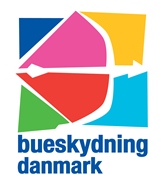                                    Bueskydning DanmarkAnmeldelse af danske rekorder for individuelle eller hold:Individuelle rekorder (sæt kryds): ______	Holdrekorder (sæt kryds): _____Underskrift fra skytten, holdleder eller stævneledelse:	Anmodning om rekorder sendes sammen med underskrevet skydeseddel til Bueskydning Danmark, Idrættens hus, Brøndby Stadion 20, 2605 Brøndby - senest 4 uger efter stævnet (For internationale rekorder – umiddelbart efter stævnet)Skyttens navnSkyttens navnSkyttens navnKlubBuetypeKlasseDato for rekord/-erSted, hvor stævne blev afholdtIndividuel – IndendørsIndividuel – IndendørsIndividuel – Indendørs25m / 15m / 10m (60 pile)mpoint18m / 12m / 8m (60 pile)mpointCompound finale runde – 15 pilempointIndividuel – UdendørsIndividuel – UdendørsIndividuel – Udendørs1440 runde: 1. afstand - 36 pile - 122 cmmpoint1440 runde: 2. afstand - 36 pile - 122 cmmpoint1440 runde: 3. afstand - 36 pile - 80 cmmpoint1440 runde: 4. afstand - 36 pile - 80 cmmpointFuld 1440 runde (144 pile)mpointOL-/ Compound runde - 72 pilempointCompound finalerunde - 15 pilempointHoldHoldHoldCompound Finalerunde - hold (24 pile) - IndempointFuld 1440 runde - hold (3 x 144 pile) - UdempointOL-/Compound runde - hold (3x72 pile) - UdempointOL-/Comp. Mixed team – hold (2x72 pile) – UdempointCompound Finalerunde - hold (24 pile) - UdempointCompound Finalerunde - Mixhold (16 pile) - Udempoint